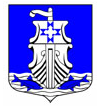 Совет депутатовмуниципального образования«Усть-Лужское сельское поселение»Кингисеппского муниципального районаЛенинградской области(четвертого созыва)РЕШЕНИЕот 08 ноября 2019 года №20 На основании личного заявления Казаряна Павла Ильича – Главы муниципального образования «Усть-Лужское сельское поселение» Кингисеппского муниципального района   Ленинградской области, в том числе исполняющего полномочия председателя Совета депутатов муниципального образования «Усть-Лужское сельское поселение» Кингисеппского муниципального района Ленинградской области о сложении полномочий Главы муниципального образования «Усть-Лужское сельское поселение» Кингисеппского муниципального района Ленинградской области, в соответствии с п. 2 части 6 ст. 36 Федерального закона от 06.10.2003 года №131-ФЗ «Об общих принципах организации местного самоуправления в Российской Федерации» и ст. 27 Устава муниципального образования «Усть-Лужское сельское поселение» Кингисеппского муниципального района Ленинградской области, Совет депутатов муниципального образования РЕШИЛ:Прекратить  полномочия Главы муниципального  образования  «Усть-Лужское сельское поселение» Кингисеппского муниципального района Ленинградской области  Казаряна Павла Ильича с одновременными полномочиями председателя Совета депутатов муниципального  образования «Усть-Лужское сельское поселение» Кингисеппского муниципального района Ленинградской области с 08 ноября 2019 года в связи с отставкой по собственному желанию.В связи с досрочным прекращением полномочий Главы муниципального  образования  «Усть-Лужское сельское поселение» Кингисеппского муниципального района Ленинградской области с одновременными полномочиями председателя Совета депутатов муниципального  образования «Усть-Лужское сельское поселение» Кингисеппского муниципального района Ленинградской области, обязанности Главы муниципального  образования  «Усть-Лужское сельское поселение» Кингисеппского муниципального района Ленинградской области с одновременными полномочиями председателя Совета депутатов муниципального  образования «Усть-Лужское сельское поселение» Кингисеппского муниципального района Ленинградской области возложить на заместителя Главы муниципального  образования «Усть-Лужское сельское поселение» Кингисеппского муниципального района Ленинградской области Чеснокову Елену Николаевну в период с 08 ноября 2019 года до момента вступления в должность вновь избранного Главы муниципального образования «Усть-Лужское сельское поселение» Кингисеппского муниципального района Ленинградской области.Настоящее решение подлежит официальному опубликованию в средствах массовой информации – на сайте «Леноблинформ» и на официальном сайте МО «Усть-Лужское сельское поселение», а также в газете «Восточный Берег».Настоящее решение вступает в силу с момента принятия.Контроль за исполнением настоящего решения возложить на заместителя Главы МО «Усть-Лужское сельское поселение» Кингисеппского муниципального района Ленинградской области.Заместитель главы муниципального образования «Усть-Лужское сельское поселение»			    Е.Н.ЧесноковаО досрочном прекращении полномочий Главы муниципального образования «Усть-Лужское сельское поселение» Кингисеппского муниципального района Ленинградской области